Кара-Алма айылы  Орозалиев Бай  көчөсү № 40Кара-Алма айыл өкмөтүнүн расмий сайты : www.kara-alma.kgЭлектрондук почта :   Kara-alma1996@mail.ruТОКТОМ №1Кара-Алма айылдык Кеңешинин кезектеги 3-сессиясы2021-жылдын 03-июну                                                          Кара-Алма айылы“Кара-Алма айыл өкмөтүнүн  башчысын шайлоо жөнүндө”                                                                                    Кыргыз Республикасынын «Жергиликтүү өз алдынча башкаруу жөнүндөгү» мыйзамынын 49-беренесине, Кара-Алма айылдык Кеңешинин Регламентине ылайык, Кара-Алма айыл өкмөтүнүн башчысынын кызмат ордуна шайлоону өткөрүү жөнүндөгү 2021-жылдын 3-июнундагы Сузак аймактык шайлоо комиссиясынын протоколун карап чыгып, Кара-алма айылдык Кеңеши:ТОКТОМ  КЫЛАТ:   1. Кара-Алма айыл өкмөтүнүн башчысынын кызмат ордуна шайлоо боюнча жашыруун добуш берүүнүн жыйынтыгын чыгаруу жөнүндө, Сузак аймактык шайлоо комиссиясынын №2 протоколу бекитилсин.   2. Кара-Алма айыл өкмөтүнүн башчысынын кызмат ордуна жалпы депутаттардын көпчүлүк добушун алган Анаркулов Ойрот Ажибаевич Кара-Алма айыл өкмөтүнүн башчысынын  кызмат ордуна шайланды деп эсептелсин.Кара-Алма айылдык Кеңешинин  төрагасы:                                    Исаков А.З.КЫРГЫЗ РЕСПУБЛИКАСЫЖАЛАЛ-АБАД ОБЛАСТЫСУЗАК РАЙОНУКАРА-АЛМА АЙЫЛДЫККЕҢЕШИ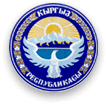 КЫРГЫЗСКАЯ  РЕСПУБЛИКАЖАЛАЛ-АБАДСКАЯ   ОБЛАСТЬСУЗАКСКИЙ  РАЙОНКАРА-АЛМИНСКИЙ АИЛЬНЫЙ    КЕНЕШ